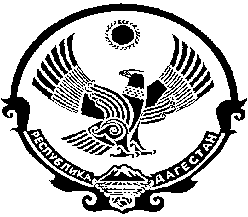 РЕСПУБЛИКА ДАГЕСТАНМУНИЦИПАЛЬНЫЙ РАЙОН «ЦУНТИНСКИЙ РАЙОН»368412, Цунтинский район                                                                                                    с. Кидеро от 11.02. 2014г.                   			                   	                           №________________ПОСТАНОВЛЕНИЕ № 19О мерах по обеспечению безопасности людей на водных объектах в осенне-зимний период 2013-2014 годов на территории Цунтинского районаВ соответствии с Федеральными законами от 21 декабря 1994 года №68-ФЗ «О защите населения и территории от чрезвычайных ситуаций природного и техногенного характера», от 6 октября 2003г. №131-ФЗ «Об общих принципах организации местного самоуправления в Российской Федерации», а также в целях сокращения количества несчастных случаев на водных объектах территории Цунтинского района администрация МР «Цунтинский район» по с т а н о в л я е т:1. Разработать и утвердить план мероприятий по обеспечению безопасности людей на водных объектах, на территории Цунтинского района (приложение №1).2. Назначить ответственным за обеспечение безопасности людей на водных объектах в осенне-зимний период 2013-2014 годов начальника отдела ГО ЧС Загирова М.М.3. Организовать на территории района проведение профилактической, пропагандистской и разъяснительной работы с целью предотвращения несчастных случаев среди населения на водных объектах в осенне-зимний период.4. Организовать контроль за исполнением плана мероприятий по обеспечению безопасности людей на водных объектах в осенне-зимний период 2013-2014 годов.5. Рекомендовать администрациям сельских поселений района своевременно издавать нормативно-правовые акты, приостанавливающие водопользование в случае угрозы причинения вреда жизни и здоровью человека, а также ограничивающие выход людей на опасные участки водных объектов.6. Опубликовать постановление в районной газете.7. Контроль за исполнением постановления возложить на начальника отдела ГО и ЧС Загирова М.М.          Глава МР«Цунтинский район»					            П.Ш. Магомединов 